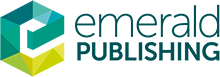 Title of Manuscript Reviewed for publication in ESMC:_______________________________________ Please fully complete each of the sections below. Provide detail using as many additional pages as necessary.Manuscript Strengths:Manuscript Weaknesses (missing literature, ideas, policy implications, etc.):Edits Necessary for Publication:  Are stylistic improvements needed for publication? If so, please describe: Comment on the length of the manuscript and/or sections of it: too long, too short, etc.Is a professional proofreader/copy editor needed as a requirement for publication? Yes/No